Déclaration sur l’honneur relative
aux critères d'exclusion et aux critères de sélection[Le][La] soussigné[e] [nom du signataire du présent formulaire]:I – Situation d'exclusion concernant la personneII – Situations d'exclusion concernant les personnes physiques ayant le pouvoir de représentation, de décision ou de contrôle à l'égard de la personne moraleNe s'applique pas aux personnes physiques, aux États membres et aux autorités localesIII – Situations d'exclusion concernant les personnes physiques ou morales qui répondent indéfiniment des dettes de la personne moraleIV – Motifs de rejet de la présente procédureV – Mesures correctricesSi elle déclare l'une des situations d'exclusion mentionnées ci-dessus, la personne doit indiquer les mesures qu'elle a prises pour remédier à la situation d'exclusion, démontrant ainsi sa fiabilité. Il peut s'agir de mesures prises, par exemple, au niveau technique, de l'organisation et du personnel en vue d'éviter toute répétition, d'indemniser le dommage ou de payer les amendes. Les preuves documentaires pertinentes démontrant les mesures correctrices prises doivent être annexées à la présente déclaration. Cette disposition ne s'applique pas aux situations visées au point d) de la présente déclaration.VI – Justificatifs sur demandeSur demande et dans le délai fixé par le pouvoir adjudicateur, la personne doit fournir des informations sur les personnes qui sont membres de l'organe d'administration, de direction ou de surveillance. Elle doit également fournir les justificatifs suivants concernant la personne proprement dite et la ou les personnes physiques ou morales qui répondent indéfiniment des dettes de la personne:Pour les cas mentionnés aux points a), c), d) ou f), un extrait récent du casier judiciaire est requis ou, à défaut, un document équivalent délivré récemment par une autorité judiciaire ou administrative du pays d'établissement de la personne, dont il résulte que ces exigences sont satisfaites. Pour les cas mentionnés aux points a) ou b), des certificats récents délivrés par les autorités compétentes de l'État concerné sont requis. Ces documents doivent apporter la preuve du paiement de tous les impôts, taxes et cotisations de sécurité sociale dont la personne est redevable, y compris la TVA, l’impôt sur le revenu (personnes physiques uniquement), l’impôt sur les sociétés (personnes morales uniquement) et les charges sociales. Lorsqu'un document visé ci-dessus n'est pas délivré dans le pays concerné, il peut être remplacé par une déclaration sous serment faite devant une autorité judiciaire ou un notaire ou, à défaut, une déclaration solennelle faite devant une autorité administrative ou un organisme professionnel qualifié du pays d'établissement.La personne n'est pas tenue de fournir les justificatifs si elle les a déjà présentés aux fins d'une autre procédure de passation de marché. Les documents ne doivent pas avoir été délivrés plus d'un an avant la date à laquelle ils ont été demandés par le pouvoir adjudicateur et doivent être toujours valables à cette date. Le signataire déclare que la personne a déjà fourni les preuves documentaires aux fins d'une précédente procédure et confirme qu'aucun changement n'est intervenu dans sa situation: VII – Critères de sélection VII – Justificatifs aux fins de la sélectionLe signataire déclare que la personne susmentionnée peut fournir, sur demande et sans tarder, les documents justificatifs nécessaires énumérés dans les sections correspondantes du cahier des charges et qui ne sont pas disponibles sous forme électronique.La personne n'est pas tenue de fournir les justificatifs si elle les a déjà présentés aux fins d'une autre procédure de passation de marché. Les documents ne doivent pas avoir été délivrés plus d'un an avant la date à laquelle ils ont été demandés par le pouvoir adjudicateur et doivent être toujours valables à cette date. Le signataire déclare que la personne a déjà fourni les preuves documentaires aux fins d'une précédente procédure et confirme qu'aucun changement n'est intervenu dans sa situation: La personne susmentionnée est susceptible d'être rejetée de la présente procédure et est passible de sanctions administratives (exclusion ou sanction financière) s'il est établi que de fausses déclarations ont été faites ou que de fausses informations ont été fournies pour participer à la présente procédure.Nom et prénoms	Date	Signature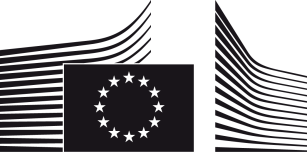 COMMISSION EUROPÉENNEDIRECTION GÉNÉRALE DE LA COMMUNICATIONReprésentations de la Commission européenneReprésentation en France(uniquement pour les personnes physiques) se représentant [lui][elle]-même(uniquement pour les personnes morales) représentant la personne morale suivante: Numéro de carte d'identité ou de passeport: («la personne»)Dénomination officielle complète:Forme juridique officielle: Numéro d'enregistrement légal: Adresse officielle complète: N° d’immatriculation à la TVA: («la personne») déclare que la personne susmentionnée se trouve dans l'une des situations suivantes:OUINONelle est en état de faillite ou fait l'objet d'une procédure d'insolvabilité ou de liquidation, ses biens sont administrés par un liquidateur ou sont placés sous administration judiciaire, elle a conclu un concordat préventif, elle se trouve en état de cessation d'activités, ou dans toute situation analogue résultant d'une procédure de même nature prévue par les législations ou réglementations nationales;il a été établi par un jugement définitif ou une décision administrative définitive qu'elle n'a pas respecté ses obligations relatives au paiement des impôts ou des cotisations de sécurité sociale conformément au droit du pays où elle est établie, à celui du pays où le pouvoir adjudicateur se situe ou à celui du pays où le marché doit être exécuté;il a été établi par un jugement définitif ou une décision administrative définitive qu'elle a commis une faute professionnelle grave en ayant violé des dispositions législatives ou réglementaires applicables ou des normes de déontologie de la profession à laquelle elle appartient, ou en ayant adopté une conduite fautive qui a une incidence sur sa crédibilité professionnelle, dès lors que cette conduite dénote une intention fautive ou une négligence grave, y compris en particulier l'une des conduites suivantes:i) présentation frauduleuse ou par négligence de fausse déclaration en fournissant les renseignements exigés pour la vérification de l'absence de motifs d'exclusion ou le respect des critères de sélection ou dans l'exécution d'un marché;ii) conclusion d'un accord avec d'autres personnes en vue de fausser la concurrence;iii) violation de droits de propriété intellectuelle;iv) tentative d'influer sur le processus décisionnel du pouvoir adjudicateur lors de la procédure d'attribution;v) tentative d'obtenir des informations confidentielles susceptibles de lui donner un avantage indu lors de la procédure d'attribution; il a été établi par un jugement définitif que la personne est coupable des faits suivants:i) fraude, au sens de l'article 1er de la convention relative à la protection des intérêts financiers des Communautés européennes, établie par l'acte du Conseil du 26 juillet 1995;ii) corruption, telle qu'elle est définie à l'article 3 de la convention relative à la lutte contre la corruption impliquant des fonctionnaires des Communautés européennes ou des fonctionnaires des États membres de l'UE, établie par l'acte du Conseil du 26 mai 1997, et à l'article 2, paragraphe 1, de la décision-cadre 2003/568/JAI du Conseil, ou telle qu'elle est définie dans les dispositions légales du pays où le pouvoir adjudicateur se situe, du pays où la personne est établie ou du pays où le marché doit être exécuté;iii) participation à une organisation criminelle telle qu'elle est définie à l'article 2 de la décision-cadre 2008/841/JAI du Conseil;iv) blanchiment de capitaux ou financement du terrorisme tels qu'ils sont définis à l'article 1er de la directive 2005/60/CE du Parlement européen et du Conseil;v) infraction terroriste ou infraction liée aux activités terroristes, telles qu'elles sont définies respectivement à l'article 1er et à l'article 3 de la décision-cadre 2002/475/JAI du Conseil, ou incitation à commettre une infraction, complicité ou tentative d'infraction telles qu'elles sont visées à l'article 4 de ladite décision;vi) travail des enfants ou autres formes de traite des êtres humains tels qu'ils sont définis à l'article 2 de la directive 2011/36/UE du Parlement européen et du Conseil;elle a gravement manqué à des obligations essentielles dans l'exécution d'un marché financé par le budget de l'Union, ce qui a conduit à la résiliation anticipée du marché ou à l'application de dommages-intérêts forfaitaires ou d'autres pénalités contractuelles ou ce qui a été découvert à la suite de contrôles, d'audits ou d'enquêtes effectués par un ordonnateur, l'OLAF ou la Cour des comptes; il a été établi par un jugement définitif ou une décision administrative définitive qu'elle a commis une irrégularité au sens de l'article 1er, paragraphe 2, du règlement (CE, Euratom) n° 2988/95 du Conseil;en cas de faute professionnelle grave, de fraude, de corruption, d'autres infractions pénales, de manquements graves dans l'exécution d'un marché ou d'irrégularités, elle tombe sous le coup:de faits établis dans le cadre d'audits ou d'enquêtes menés par la Cour des comptes, l'OLAF ou le service d'audit interne, ou de tout autre contrôle, audit ou vérification effectué sous la responsabilité d'un ordonnateur d'une institution de l'UE, d'un organisme européen ou d'une agence ou d'un organe de l'UE;de décisions administratives non définitives, y compris le cas échéant de mesures disciplinaires prises par l'organe de surveillance compétent qui est chargé de vérifier l'application des normes de déontologie professionnelle;de décisions de la BCE, de la BEI, du Fonds européen d'investissement ou d'organisations internationales;de décisions de la Commission relatives à la violation des règles de l'Union dans le domaine de la concurrence ou de décisions d'une autorité nationale compétente concernant la violation du droit de l'Union ou du droit national en matière de concurrence; oude décisions d'exclusion prises par un ordonnateur d'une institution de l'UE, d'un organisme européen ou d'une agence ou d'un organe de l'UE.  déclare qu'une personne physique qui est un membre de l'organe d'administration, de direction ou de surveillance de la personne morale susmentionnée ou qui possède des pouvoirs de représentation, de décision ou de contrôle à l'égard de ladite personne morale (à savoir les chefs d'entreprise, les membres des organes de direction ou de surveillance et les personnes physiques détenant, à titre individuel, la majorité des parts) se trouve dans l'une des situations suivantes: OUINONSans objetSituation visée au point c) ci-dessus (faute professionnelle grave)Situation visée au point d) ci-dessus (fraude, corruption ou autre infraction pénale)Situation visée au point e) ci-dessus (manquements graves dans l'exécution d'un marché)Situation visée au point f) ci-dessus (irrégularité) déclare qu'une personne physique ou morale qui répond indéfiniment des dettes de la personne morale susmentionnée se trouve dans l'une des situations suivantes: OUINONSans objetSituation visée au point a) ci-dessus (faillite)Situation visée au point b) ci-dessus (non-respect du paiement des impôts ou des cotisations de sécurité sociale) déclare que la personne susmentionnée:OUINONa faussé la concurrence en ayant déjà participé à la préparation de documents de marché pour la présente procédure de passation de marché. DocumentRéférence complète de la précédente procédureInsérer autant de lignes que nécessaire. déclare que la personne susmentionnée satisfait aux critères de sélection qui lui sont applicables à titre individuel, tels que prévus par le cahier des charges, à savoir:OUINONSans objetelle a la capacité d'exercer l'activité professionnelle d'un point de vue légal et réglementaire, nécessaire à l'exécution du marché, conformément aux dispositions de la section 8.2.a) du cahier des charges;elle remplit les critères économiques et financiers applicables, mentionnés à la section 8.2.b) du cahier des charges;elle remplit les critères techniques et professionnels applicables, mentionnés à la section 8.2.c) du cahier des charges. si la personne susmentionnée est soumissionnaire unique ou chef de file dans le cas d'une offre conjointe, déclare que:OUINONSans objetSans objetle soumissionnaire (y compris tous les membres du groupement en cas d'offre conjointe et les sous-traitants, le cas échéant) respecte l'ensemble des critères de sélection pour lesquels il sera procédé à une évaluation d'ensemble conformément au cahier des charges.DocumentRéférence complète de la précédente procédureInsérer autant de lignes que nécessaire.